Form No. 40-273: For Reporting Year (RY) 2024Out-of-Network Payment Report Tab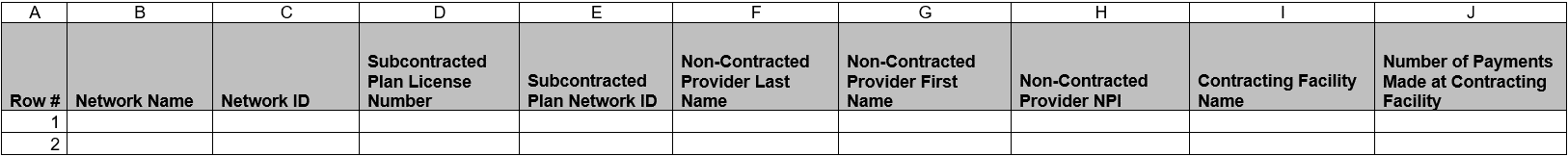 Summary of Changes:No changes to the RY 2024 Out-of-Network Payment Report Tab fields.Form No. 40-273: For Reporting Year (RY) 2024Proportion Report Tab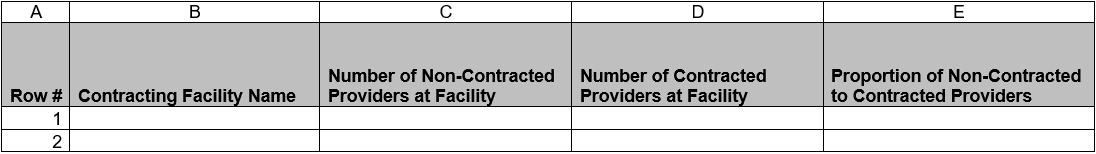 Summary of Changes:No changes to the RY 2024 Proportion Report Tab fields.